WOJEWÓDZTWO ………………………………………………………………………… Szkoła -……………………………………………………….…………..………………………………………………….………………………………………….. w …………………………………………………………Imię i nazwisko ucznia …………………………………………………………………………………………………………….. Klasa …………….Uwaga!- Na rozwiązanie wszystkich zadań części II etapu centralnego masz 40 minut- Pamiętaj, że odpowiedzi udzielasz długopisem w kolorze niebieskim lub czarnym- Nie można używać ołówków ani korektorów (za ich stosowanie Twoja praca zostanie zdyskwalifikowana i za całość otrzymasz 0 pkt.)- Każde skreślenie, poprawka i nieczytelna odpowiedź traktowane są jako odpowiedź błędna. Tak więc udzielając odpowiedzi, zastanów się najpierw zanim dokonasz odpowiedniego wpisu czy zaznaczysz odpowiedź- Z boku każdego zadania masz wpisaną liczbę, która wskazuje, ile można uzyskać punktów za dane zadanie- Jeżeli w zadaniach jednokrotnego czy wielokrotnego wyboru zaznaczysz (zakreślisz) więcej odpowiedzi niż liczba z boku, za całe zadanie otrzymasz 0 pkt., podobnie jak i w zadaniach, gdzie masz wymienić określoną liczbę odpowiedzi a wymienisz więcej (np. zamiast jednej – dwie, albo zamiast czterech – pięć) – wówczas także otrzymasz za dane zadanie 0 pkt.- Na ostatniej stronie testu masz brudnopis, który nie będzie podlegał ocenie1/ Uzupełnij poniższe zdanie:                                                                                                       		/3 ……….Komitet Praw Człowieka jest organem o charakterze (a) - ……………………….………………………, powołanym na mocy artykułu (b) - …………… Międzynarodowego Paktu Praw Obywatelskich i Politycznych z 16 grudnia 1966 r., którego kadencja trwa lat (c) -…………2/ Uzupełnij poniże zdanie:                                                                                                     		/2 ……….W orzecznictwie Komitetu znajdujemy wykładnię zarówno tych przepisów Międzynarodowego Paktu Praw Obywatelskich i Politycznych, w których ustanowiony jest (a) …………………………………………………………….………, jak i (b) …………………………………… …………………………………………… …………………………………………………………3/  Wyjaśnij łacińskie zwroty:										/2 ……….a/ non bis in idem - ………………………………………………………….……………………………………………… b/ actio popularis - ……………………………………………………………………………………………………………Razem pkt. - ………../7 za zad. 1-3 4/  Uzupełnij poniże zdanie:  											/4 ………Uprawnienie osoby trzeciej wygasa, a postępowanie ulega zawieszeniu, gdy Komitet uzyska informacje, iż ofiara naruszeń praw człowieka może z nimi nawiązać (a) ………………………………………… i/lub (b) ………………………………………… kontakt. Dotyczy to z reguły osób zwolnionych z więzienia, na rzecz których skargę przedkładała (c) …………………………………………  W tej sytuacji Komitet zwraca się wówczas do zainteresowanego z pytaniem, czy zamierza podtrzymać (d) ……………………………………………………  5/ Jaką skargę zgodnie z (art. 3 Protokołu) Komitet Praw Człowieka uznaje za   niedopuszczalną? 	/1……..- ……………………………………………………………………………………………………6/  Podkreśl właściwą odpowiedź: 										/1……..	Czy osoba trzecia, na podstawie Regulaminu KPC, może złożyć skargę poprzez pełnomocnika?     	tak							nie						7/ Podaj datę (miesiąc, rok) przystąpienia Polski do Protokołu Fakultatywnego:         			  /1……..- …………………………………………………………………………………………………………………………………………………………8/  Jakie właściwości skargi oznaczają niżej podane kompetencje sądów?                         		  	  /4…….a. ratione personae …………………………………………………………………………………………………………………………….b. ratione loci …………………………………………………………………………………..……………………………………………….c. ratione temporis ………………………………………………………………………………….……………………………………….d. ratione materiae ……………………………………………………………………….…………………………………………………9/  Wymień znane Ci sytuacje, w których Komitet podnosił materialną niewłaściwość skargi:  		 /6 ….a. ………………………………………………………………………………………………………………………………………………………………………b. ………………………………………………………………………………………………………………………………………………………………………c. ………………………………………………………………………………………………………………………………………………………………………d. ………………………………………………………………………………………………………………………………………………………………………e. ………………………………………………………………………………………………………………………………………………………………………f. ………………………………………………………………………………………………………………………………………………………………………Razem pkt. - ………../17 za zad. 4-910/ Wymień etapy rozpatrywania skargi indywidualnej:                                                   			/3……a. - …………………………………………………………………………………………………………………………………………………………..b. - …………………………………………………………………………………………..……………………………………………………………..c. - ……………………………………………………………………………………….…………………………………………………………………..11/ Jakie kroki prawne musi podjąć Komitet, aby dopuścić skargę do rozpatrzenia?            		  /2…..a. - ……………………………………………………………………………………………………………………..…………………………………..b. - ……………………………………………………………………………………………….………………………………………………………..12/  Na którym etapie procedury kontrolnej Komitet może dokonywać wykładni przepisów Paktu: 	/1……- ………………………………………………………………………………………………….…………………………………………………………….13/ Po upływie jakiego czasu od daty złożenia przez państwo-stronę Paktu dokumentu 			/1……ratyfikacyjnego lub dokumentu przystąpienia - Protokół Fakultatywny wchodzi w życie?-………………………………………………………………………………………………………………………………………………………………..14/  Wpisz, w którym roku Polska ratyfikowała Międzynarodowy Pakt Praw Obywatelskich		/1…. i Politycznych : - ………………………………………………………………………………………………………………………………………15/ Uzupełnij poniże zdania:                                                                                    				 /4……Komitet nie będzie rozpatrywał żadnej skargi przed upewnieniem się, że „ta sama sprawa nie jest już (a) -……………………………………………  w ramach innej procedury międzynarodowych badań lub rozstrzygania sporów” (art. 5 ust. 2 lit. a Protokołu Fakultatywnego). W Protokole Fakultatywnym przyjęta jest więc zasada (b) -……………………………………………………… (łaciński zwrot), to znaczy, że nie jest przeszkodą dla rozpatrywania skargi przez Komitet okoliczność, że ta sama sprawa była poprzednio rozpatrywana przez inny organ międzynarodowy. Komitet wielokrotnie podkreślał, że nie jest kompetentny do oceny (c) ………………………………. i do oceny zeznań świadków, która dokonywana jest przez sądy (d) ………………………………………………Razem pkt. - ………../12 za zad. 10-1516/  Uzupełnij poniże zdanie:                                                                                 			              /2………Z formalnego punktu widzenia ofiara naruszeń praw człowieka i autor skargi mogą być różnymi osobami, gdy ten ostatni działa z (a) -……………………………………………… lub na rzecz (b) - ………………………………………………………… 17/  Uzupełnij poniże zdanie:                                                                                         				 /2….Komitet, wbrew literalnemu brzmieniu art. 5 ust. 2 lit. b Protokołu Fakultatywnego uznał, że  środki odwoławcze muszą być nie tylko (a) „……………………………………………………………………” lecz również „skuteczne”. W konsekwencji stanął na stanowisku, że nadzwyczajne środki odwoławcze nie spełniają wymogu skuteczności. Tak więc Komitet nie wymaga, by autor skargi wykorzystał procedury nadzwyczajne, takie jak rewizja nadzwyczajna, (b) ………………………………………………………………………………… czy wniosek do rzecznika praw obywatelskich.Razem pkt. - ………../4 za zad. 16-17 Liczba punktów:………………… Podpisy Komitetu Głównego: Spr.: ……………………………… Wer.: …………………………… 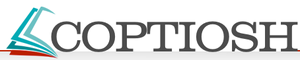 Liczba punktów:BRUDNOPIS: